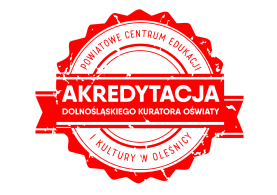 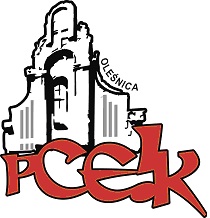 ZAPRASZAMY NA INAUGURUJĄCE ROK SZKOLNY 2020/2021
SZKOLENIE STACJONARNE Adresaci:  Nauczyciele edukacji wczesnoszkolnej - przedstawiciele szkół.Cel główny: Przedstawienie zasad tworzenia środowiska stymulującego rozwój dziecka, w teorii i praktyce.PROGRAM SZKOLENIA:Nawiązanie  sprawnej komunikacji pomiędzy konsultantami pracującymi w PCEiK, a przedstawicielami szkół.Nadmiar = niedosyt. Prawidłowe wykorzystanie osobistego potencjału   w pracy z dziećmi.Podstawowe kierunki realizacji polityki oświatowej państwa w roku szkolnym 2020/2021.Motywacja w procesie nauczania. Uwarunkowania samooceny i wpływ na efektywność procesu nauczania.Termin szkolenia –   21.09.2020 r.      I grupa godz.15:00-16:30
II grupa godz.16:45-18:15Czas trwania – 2 godziny dydaktyczne Miejsce spotkania – Spotkanie w Powiatowym Centrum Edukacji i Kultury w OleśnicyOsoba prowadząca  - mgr Urszula Ewertowska – konsultant ds. edukacji wczesnoszkolnej w PCEiK  
w Oleśnicy.  Wykładowca akademicki.  Szkolny Organizator Rozwoju Edukacji. Certyfikowany coach. Pasjonatka Teorii Inteligencji Wielorakich. Pedagog twórczości.Osoby zainteresowane udziałem w formie doskonalenia prosimy o przesyłanie zgłoszeń do 09.09.2020 r. Zgłoszenie na szkolenie następuje poprzez wypełnienie formularza (załączonego do zaproszenia) i przesłanie go pocztą mailową do PCEiK. Ponadto przyjmujemy telefoniczne zgłoszenia na szkolenia. W przypadku korzystania z kontaktu telefonicznego konieczne jest wypełnienie formularza zgłoszenia w dniu rozpoczęcia szkolenia. Uwaga! Ilość miejsc ograniczona. Decyduje kolejność zapisów.verteOdpłatność:● nauczyciele z placówek oświatowych prowadzonych przez Miasta i Gminy, które podpisały z PCEiK porozumienie dotyczące doskonalenia zawodowego nauczycieli na 2020 rok oraz z placówek prowadzonych przez Starostwo Powiatowe w Oleśnicy –  bezpłatne●  nauczyciele z placówek oświatowych prowadzonych przez Miasta i Gminy, które nie podpisały z PCEiK porozumienia dotyczącego doskonalenia zawodowego nauczycieli na 2020 rok, nauczyciele z placówek niepublicznych  – 100  złWpłaty na konto bankowe Numer konta: 26 9584 0008 2001 0011 4736 0005Rezygnacja z udziału w formie doskonalenia musi nastąpić w formie pisemnej (np. e-mail), najpóźniej na 3 dni robocze przed rozpoczęciem szkolenia. Rezygnacja w terminie późniejszym wiąże się z koniecznością pokrycia kosztów organizacyjnych w wysokości 50%. Nieobecność na szkoleniu lub konferencji nie zwalnia z dokonania opłaty.